Phần đáp án câu trắc nghiệm: Tổng câu trắc nghiệm: 40.SỞ GD&ĐT ĐẮK LẮKTRƯỜNG THPT NGÔ GIA TỰ(Không kể thời gian phát đề) ĐÁP ÁN KIỂM TRA CUỐI HỌC KỲ 2
NĂM HỌC 2021-2022MÔN TIẾNG ANH – Khối lớp 12 Thời gian làm bài : 45 phút 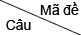 00100200300400500600700851[0.25] C[0.25] C[0.25] C[0.25] C[0.25] C[0.25] B[0.25] D[0.25] B52[0.25] C[0.25] A[0.25] A[0.25] D[0.25] C[0.25] B[0.25] B[0.25] D53[0.25] A[0.25] A[0.25] D[0.25] B[0.25] A[0.25] D[0.25] A[0.25] B54[0.25] D[0.25] B[0.25] B[0.25] B[0.25] A[0.25] A[0.25] B[0.25] C55[0.25] C[0.25] D[0.25] D[0.25] A[0.25] D[0.25] C[0.25] A[0.25] D56[0.25] B[0.25] A[0.25] D[0.25] D[0.25] C[0.25] D[0.25] B[0.25] A57[0.25] D[0.25] C[0.25] C[0.25] C[0.25] B[0.25] C[0.25] B[0.25] D58[0.25] A[0.25] B[0.25] A[0.25] C[0.25] A[0.25] A[0.25] D[0.25] A59[0.25] C[0.25] C[0.25] C[0.25] D[0.25] A[0.25] C[0.25] D[0.25] A60[0.25] D[0.25] B[0.25] A[0.25] C[0.25] D[0.25] D[0.25] A[0.25] C61[0.25] D[0.25] C[0.25] A[0.25] A[0.25] D[0.25] A[0.25] D[0.25] B62[0.25] B[0.25] A[0.25] D[0.25] A[0.25] D[0.25] B[0.25] A[0.25] B63[0.25] D[0.25] D[0.25] A[0.25] D[0.25] C[0.25] D[0.25] C[0.25] A64[0.25] B[0.25] C[0.25] A[0.25] C[0.25] D[0.25] A[0.25] A[0.25] B65[0.25] B[0.25] D[0.25] C[0.25] C[0.25] A[0.25] D[0.25] A[0.25] C66[0.25] C[0.25] A[0.25] C[0.25] D[0.25] A[0.25] D[0.25] B[0.25] C67[0.25] A[0.25] B[0.25] D[0.25] B[0.25] C[0.25] D[0.25] C[0.25] C68[0.25] A[0.25] B[0.25] D[0.25] A[0.25] D[0.25] A[0.25] B[0.25] B69[0.25] A[0.25] D[0.25] B[0.25] C[0.25] C[0.25] A[0.25] A[0.25] C70[0.25] A[0.25] C[0.25] D[0.25] C[0.25] C[0.25] C[0.25] C[0.25] A71[0.25] A[0.25] A[0.25] B[0.25] D[0.25] B[0.25] C[0.25] C[0.25] B72[0.25] D[0.25] A[0.25] B[0.25] A[0.25] B[0.25] C[0.25] D[0.25] C73[0.25] C[0.25] C[0.25] A[0.25] B[0.25] B[0.25] B[0.25] D[0.25] C74[0.25] B[0.25] C[0.25] D[0.25] C[0.25] B[0.25] A[0.25] D[0.25] D75[0.25] C[0.25] B[0.25] A[0.25] C[0.25] B[0.25] A[0.25] B[0.25] D76[0.25] B[0.25] D[0.25] B[0.25] D[0.25] B[0.25] A[0.25] D[0.25] A77[0.25] B[0.25] D[0.25] B[0.25] B[0.25] B[0.25] B[0.25] C[0.25] A78[0.25] B[0.25] A[0.25] C[0.25] B[0.25] B[0.25] D[0.25] B[0.25] A79[0.25] D[0.25] B[0.25] A[0.25] D[0.25] D[0.25] C[0.25] C[0.25] D80[0.25] C[0.25] D[0.25] D[0.25] B[0.25] A[0.25] B[0.25] C[0.25] B81[0.25] A[0.25] A[0.25] B[0.25] D[0.25] C[0.25] B[0.25] B[0.25] D82[0.25] A[0.25] D[0.25] A[0.25] A[0.25] D[0.25] D[0.25] C[0.25] A83[0.25] C[0.25] C[0.25] C[0.25] D[0.25] C[0.25] C[0.25] D[0.25] D84[0.25] C[0.25] C[0.25] C[0.25] A[0.25] A[0.25] B[0.25] A[0.25] D85[0.25] B[0.25] B[0.25] D[0.25] A[0.25] C[0.25] C[0.25] A[0.25] C86[0.25] D[0.25] B[0.25] C[0.25] A[0.25] D[0.25] B[0.25] C[0.25] C87[0.25] D[0.25] B[0.25] C[0.25] B[0.25] A[0.25] A[0.25] C[0.25] A88[0.25] A[0.25] A[0.25] B[0.25] B[0.25] B[0.25] D[0.25] B[0.25] D89[0.25] B[0.25] D[0.25] B[0.25] A[0.25] D[0.25] B[0.25] A[0.25] B90[0.25] D[0.25] D[0.25] B[0.25] B[0.25] A[0.25] C[0.25] D[0.25] B